PETEK, 8. 5. 2020…..DELO NA DOMU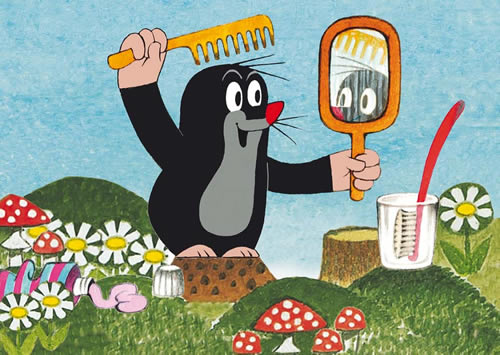 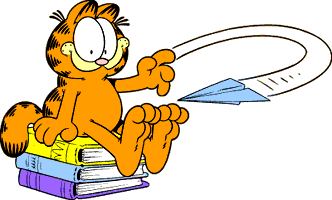 PETKOV  URNIK: NIT, NIT, SLJ, SLJ, MAT, DRUura NITLAHKO SE LOTIŠ PONAVLJANJA ZNANJA (GLEJ NASLEDNJO URO), TO NALOGO PA NAREDIŠ DODATNO (ČE ŽELIŠ). PREDLAGAM PA, DA SE LOTIŠ NAJPREJ SLJ, KER NIT BOMO ŠE SKUPAJ PO VIDEOKLICU…..NIT   VSEBINSKI SKLOP: ŽIVA BITJA                   ZAKAJ RAZLIČNI**DODATNA NALOGAPREBERI ODLOMEK IZ ČLANKA REVIJE Bodi ekoOgrožene živali po svetuAvtor: UredništvoOgrožene živali so živalske vrste, ki jim zaradi nizke populacije na svetu grozi izumrtje, veliko teh je tudi žrtev divjega lova.Od leta 1996 se je na seznam ogroženih živali vpisalo 124 predstavnikov dvoživk, 1108 predstavnikov ptic, 734 predstavnikov rib, 1096 predstavnikov sesalcev in 253 predstavnikov plazilcev. Vsaka izgubljena vrsta pomeni spremembo v naravnem ravnovesju in posredno vpliva tudi na naše življenje. Žal se tega vse premalo zavedamo.Vpliv človeških posegovS posegi v naravo, gradnjo cest, hiš, tovarn in drugih artefaktov sodobne civilizacije odvzemamo in spreminjamo življenjski prostor številnih bitij, ki si nič manj kot mi ne zaslužijo imeti prostora na našem planetu. Omejujemo jim prostor, v katerem se lahko gibljejo, s krčenjem njihovega ozemlja pa omejujemo njihove možnosti prehranjevanja. Za lastne prehranske potrebe ali pa zgolj iz muhavosti sadimo rastline v okoljih, kjer takšna vrsta sama po sebi še nikdar ni uspevala, škropimo jih z različnimi strupi, da bi zagotovili njihovo rast in razvoj. Pesticidi, škropiva in drugi strupi na ta način pridejo v zemljo, od koder gre njihova pot do rek in jezer, življenjskega prostora rib in drugih vodnih živali. Ribe so hrana pticam, ki ko užijejo zastrupljeno ribo, poginejo tudi same. Tako se vsak dan pojavljajo nove ogrožene živali.
Ribe in ptiči so pogosto žrtve človeškega onesnaževanja – zadušijo se s plastičnimi vrečkami, umirajo zaradi posledic, ki jih puščajo naftni madeži v morju. Mnoge živalske vrste izumirajo zgolj zaradi naše muhavosti. Misel, da nošnja krznenih izdelkov ni nič takega in da za en sam plašč ne more umreti toliko živali, da bi se to poznalo, ali pa da en sam škorpijon v alkoholu, ki ste ga prinesli iz Vietnama, še ne pomeni izumrtja, je arogantna in zaničevalna. Trgovina z živalmi in njihovimi deli je namreč vzrok, da so se številne vrste živali znašle na listi ogroženih. Z željo po eksotičnih domačih ljubljenčkih delamo mnogim živim bitjem vse prej kot uslugo. Zaradi naše želje po posedovanju nekaterih živalskih vrst se morajo dežele, kjer jih potem prodajo kot ljubljenčke. Mnoge med njimi umrejo že na poti, številne se težko prilagodijo na novo okolje.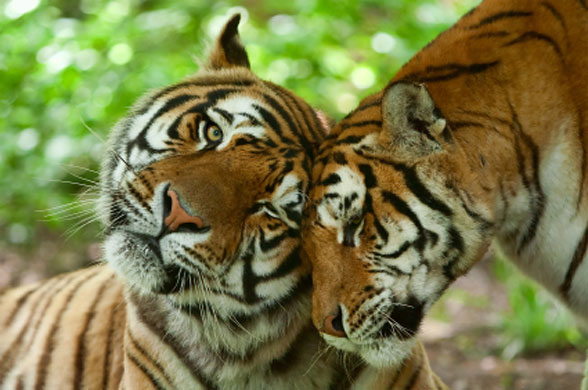 Ogrožene živali, ki izumirajoPo podatkih WWF-a iz leta 2010 so med 10 najbolj ogroženimi živalmi na planetu tiger, severni medved, pacifiški mrož, Magellanovi pingvini, orjaška usnjača, modroplavuti tun, gorska gorila, metulji monarhe, javanski nosorog in orjaški panda. Tigri (Panthera Tigris), ki so se znašli na vrhu lestvice ogroženih živali, izumirajo zaradi krčenja gozdov, ki predstavljajo njihovo naravno okolje in zaradi divjega lova. Polarni medved (Ursus maritimus) in pacifiški mrož (Odobenus rosmarus divergens) umirata zaradi toplejšega podnebja. Modroplavuti tun (Thunnus thynnus) izumira zaradi divjega lova. Njegovo meso je namreč zelo cenjena sestavina sušijev v prestižnih restavracijah. Pri nas so na seznamu ogroženih živali netopirji, in sicer so ogrožene vse domorodne vrste. V Sloveniji se ogrožene živali uvrščajo v tako imenovani rdeči seznam. Rdeči seznam je seznam vrst, katerih populacija ali območje razširjenosti se zmanjšujeta. Pri nas se na ta seznam uvršča skorajda 3000 vrst, ki se uvrščajo rdeči seznam. Med drugim so ogroženi rjavoprsi in beloprsi jež (Erinaceus europaeus in Erinaceus concolor), planinski zajec (Lepus timidus), bober (Castor fiber), navadna veverica (Sciurus vulgaris), volk (Canis lupus), številne vrste ptic in plazilcev ter dvoživke.Kaj lahko storimo?Kljub temu da en sam človek ne more premakniti gora, lahko z drobnimi ukrepi, ki jih naredi vsak od nas, dosežemo ključne spremembe za ogrožene živali. Poučimo se o izumirajočih vrstah živali v našem okolju in skušajmo s primernim odnosom do okolice upočasniti njihovo izumrtje. Ne zavrzimo stvari iz umetnih, nerazgradljivih materialov (plastičnih vrečk, žvečilnih gumijev) v naravi, saj lahko naša malomarnost žival stane življenja. Podprite organizacije, ki ščitijo divje živali, finančno ali s svojimi dejanji. Zbirajte star papir. Na ta način boste pospešili reciklažo in morda ohranili življenje kakemu drevesu…ALI VEŠ?!UKREPI SO TUDI, DA OGROŽENE VRSTE POSTANEJO ZAVAROVANE, s tem se ohranja okolje in vrsto, ki ji grozi izumrtje. Pri nas v Sloveniji je zavarovanih nad 200 vrst živali in nad 200 vrst rastlin.Zaščititi pomeni, narediti, da kdo ne bi bil deležen česa neprijetnega, nezaželenega. V tem primeru so z zakonom zaščitili rastline, da jih ne bi preveč trgali in tako iztrebili.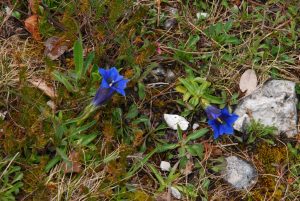 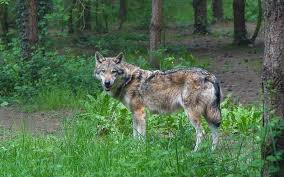 Razmisli:Kaj pomeni, da so živali in rastline ogrožene? Kaj jih lahko ogroža?Zakaj so nekatere rastlinske vrste zavarovane, kaj to pomeni?pavza….NIT   VSEBINSKI SKLOP: ŽIVA BITJA  PONAVLJAMO                    NIT- ŽIVA BITJAUčni cilji: razvrstiti živa bitja v skupine po skupnih značilnostih,prepoznam najpogostejše vrste rastlin, živali in gliv v bližnjem  okolju,razložim zunanjo zgradbo živali,Utrjevanje in ponavljanje. NAMEN UČENJA - Učim se iskati podatke v besedilu.- Učim se odgovarjati na vprašanja.- Učim se učno snov Kraljestvo živih bitij. - Učim se samostojno učiti. Ustno odgovori na vprašanja. Poimenuj kraljestva živih bitij na Zemlji.Kaj je značilno za kraljestvo rastlin?Kaj je značilno za kraljestvo živali?Kaj je značilno za kraljestvo gliv?Kaj je značilno za kraljestvo drobnih bitij?Poimenuj živa bitja v gozdu; za vsako kraljestvo naštej nekaj primerov.V  katerem kraljestvu je največ različnih vrst? Kam uvrščamo človeka?S čim se hranijo živali?Katere vrste živali poznamo, glede na način prehranjevanja?Kaj je značilno za mesojedce? Kaj za rastlinojedce? Kaj za vsejedce? Kam sodi človek?Sledečim živalim določi vrsto prehranjevanja;Tiger, lev, divja mačka, srna medved, galeb, mravlja, sinji kit, slon, rakci, ribe, kača, žaba, pajek, deževnik, polž._________________________________________________________________________Učni cilji: razlikujem med nevretenčarji (polži, školjke, žuželke, pajki, kolobarniki) in vretenčarji (ribe, dvoživke, plazilci, ptiči in sesalci),povežem zunanji videz živali z njenim načinom življenja, spolom, okoljem ipd.Malo težja vprašanja.Razloži pojem sesalec.Pojasni, kaj pomeni vretenčar.Kaj je značilno za vretenčarje?Katere dele telesa ločimo pri sesalcih?Katere dele telesa ločimo pri mravljah?Kaj pomeni, če ima žival sklep?Kako se premikajo živali s sklepi?Iz česa je sestavljeno deževnikovo telo?Kaj je značilno za telo polža?Razloži pojem nevretenčar.Sledeče živali razvrsti po vrsti; kam spadajo (v katero vrsto; npr. Tiger je sesalec.Tiger, lev, divja mačka, srna medved, galeb, mravlja, sinji kit, slon, rakci, ribe, kača, žaba, pajek, deževnik, polž.____________________________________________________________________Najtežja vprašanja.Poveži sledeče živali po njenem zunanjem videzu z okoljem v katerega spada.Tiger, lev, divja mačka, srna medved, galeb, mravlja, sinji kit, slon, rakci, ribe, kača, žaba, pajek, deževnik, polž.Zakaj misliš, da sodi v to okolje?Kako vpliva spol na to, kakšna je žival po zunanjosti?Kako vpliva način življenja na to, da živi v tem okolju?Ali ljudje poskrbimo dovolj, da ohranjamo živalski svet na Zemlji?Kaj vse lahko storiš sam, za ohranitev živalskih vrst na Zemlji?Lahko si odgovore zapišeš in narediš družinski kviz ali kviz za sošolce. URI  SLJ ENO URO SLJ    PREDLOG VPREBERI O PREDLOGU V V UČBENIKU  STR. 28  (POSNETEK ŠT.3)         ZAPIS V ZVEZEK: NASLOV Predlog vPredlog v pišemo ločeno od besede, izgovarjamo pa ga podobno kot glas u. Govorimo ga skupaj z naslednjo besedo.V ŠOLI [ušoli]    V OMARI [uomari]     NARIŠI nekaj V škatli in nekaj, kar je šlo IZ škatle..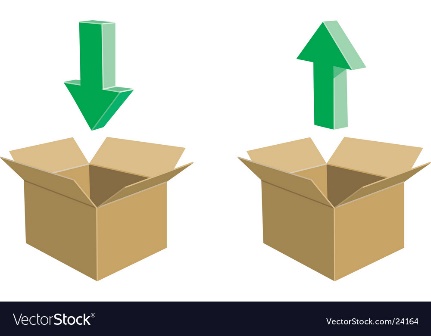 REŠI NALOGI 1 IN 2 V DELOVNEM ZVEZKU NA STRANI 57, 58.   (posnetka 33., 34.)DRUGO URO SLJŠe nalogi 5. in 6. ( na str. 58, 59)Posnetek, št. 37PAVZA…PRIPRAVI ZVEZEK ZA MAT, PUŠČICO…          MAT      MERSKE ENOTE ZA DOLŽINO IN ČAS - PONAVLJANJE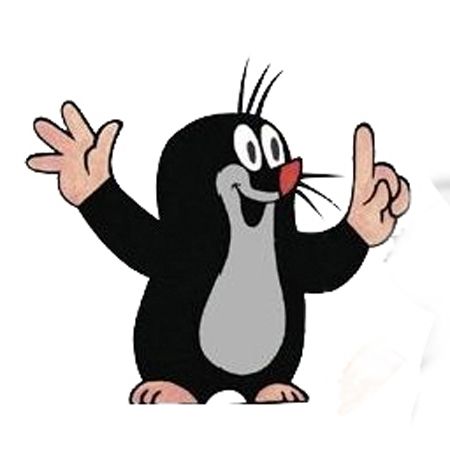 SE ŠE SPOMNITE, KO STE PISALI PREVERJANJE. ZA VAJO LAHKO REŠUJETE NALOGE ŠE ENKRAT, BO KARMEN DODALA PRILOGO… SPODAJ PA SO ŠE NALOGE ZA TO URO…PONAVLJANJEKDOR JE BIL ŽE OCENJEN TO SNOV, NE BO ŠE ENKRAT, KDOR PA ŠE NI BIL, BO KARMEN ZAČELA OCENJEVATI NASLEDNJI PETEK…PO VIDEOKLICU…PRIPRAVI ZVEZEK IN PERESNICO. REŠIŠ NALOGE ( SAMO REŠITVE  - RAČUNE, RAČUNE IN ODGOVORE POSAMEZNIH NALOG ZAPIŠI V ZVEZEK.)PONOVIMO MERSKE ENOTEVstavi <, >, =.1m             1 dm                14 m             41 m          39 m             39 dm15 m             51 dm            67 m            67 m            1 m             10 dmReši.53 m + 27 m = _____       82 dm  – 14 dm = _____         24 dm + _____ = 53 dm36 dm  –  _____= 17 dm        _____ + 40 dm = 78 dm       _____  – 18 m = 55 mKoliko metrov električnega kabla so porabili delavci, če so prvi dan položili 27 m kabla, drugi dan pa 20 m več kot prvi dan?R.:______________________________________________O.:__________________________________________________________________Koliko metrov kabla bodo še položili, če bo celotna dolžina 80 m?R.:______________________________________________O.:__________________________________________________________________**DODATNO (težja naloga)**Četrtošolec Peter je vsak dan v šoli od 8.ure do 15.ure. V petek pa ima v šoli od 15.00 do 16.00 še interesno dejavnost.Koliko ur je Peter v šoli vsak dan od ponedeljka do četrtka?______________________Koliko ur je Peter v šoli od ponedeljka do četrtka?____________________Koliko ur je Peter v šoli v petek?_______________Koliko ur je Peter v šoli od ponedeljka do petka?_______________________MATEMATIČNE ZANKE…….BERI, RAZMISLI, DOPOLNI, POPRAVI.Dopolni povedi z ustreznimi merskimi enotami: meter, centimeter, kilogram, dekagram, minuta, ura, liter, evro.Četrtošolka Tina tehta 36 _____.      Vrata so visoka 2_____. V plastenki je 5 ___ tekočine.      Nogometna tekma traja 90 _____.Natančno preberi povedi. Popravi merske enote tako, da bodo ustrezne. Napiši popravljene povedi.Branjevka je prodala 30 m krompirja.____________________________________________________________________Za pot v šolo porabi Nejc 20 dni.____________________________________________________________________Moja dlan je dolga 1 m.____________________________________________________________________Rokov muc tehta 3 l.____________________________________________________________________Tobogan je visok 2 min.____________________________________________________________________Breza je visoka 6 dni, smreka je za 3 ure višja od breze.________________________________________________________________________________________________________________________________Vsak dan spijem 2 m vode._____________________________________________________________________sledi pavza…….DRUPRIPRAVI UČBENIK ZA DRUŽBOSKRBIMO ZA DOMAČI KRAJPRIPRAVI PUŠČICO, UČBENIK ZA DRUŽBO, ZVEZEK, 1. KORAK : PREBERI V UČBENIKU BESEDILO (STR. 56, 57  - "Dejavnosti v domačem kraju")2. KORAK : NAPIŠI V ZVEZEK NASLOV:                                                     DEJAVNOSTI V DOMAČEM KRAJU3. KORAK : ZAPIŠI V ZVEZEK SPODNJE BESEDILO..Večja naselja imajo več dejavnosti kot majhna. Z opazovanjem stavb in napisov na njih lahko ugotovimo, katere dejavnosti so v domačem kraju. Prikažemo jih lahko na načrtu naselja. Namembnost stavb/ objektov pomeni, čemu so namenjene (npr. stanovanjski objekti, trgovine, poslovni objekti). 4. KORAK: PRERIŠI IN DOPOLNI LEGENDO  skice stavb v Poljanah, ki so jo narisali učenci (učb. str. 57 spodaj).                    POSLOVNI OBJEKTI                    STANOVANJSKI OBJEKTI                    TRGOVINE                    PARKI, ZELENE POVRŠINE                    ULICE                    REKA                   POKOPALIŠČE5. KORAK: RAZMISLI, KATERE DEJAVNOSTI SO V TVOJEM DOMAČEM KRAJU IN KAJ JE ZA NJIH ZNAČILNO…(Čemu so namenjene- s čim se ukvarjajo, kdo tam dela -  kakšen poklic ima?)(Lahko izbiraš med: manjše trgovine, večje trgovine, banka, šola, občinski urad, komunalna služba, hotel, cerkev, radijska hiša, kinodvorana, gledališče, pošta, policija, zdravstveni dom, bolnišnica…)DODATNO *    POVEŽI službe/objekte/ustanove  in dejavnosti.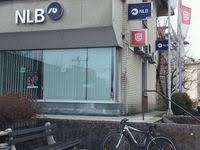 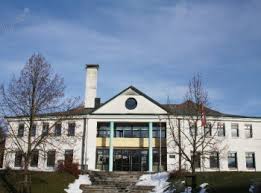 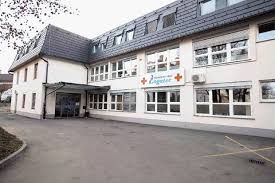 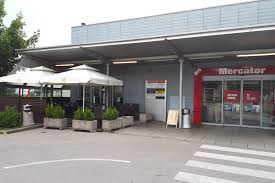 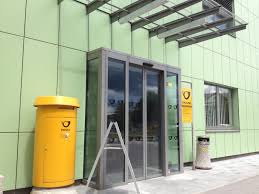 TO JE ZA DANES VSE! USPELO TI JE! 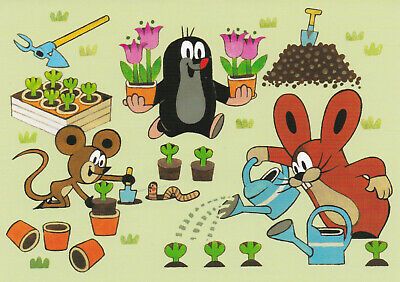 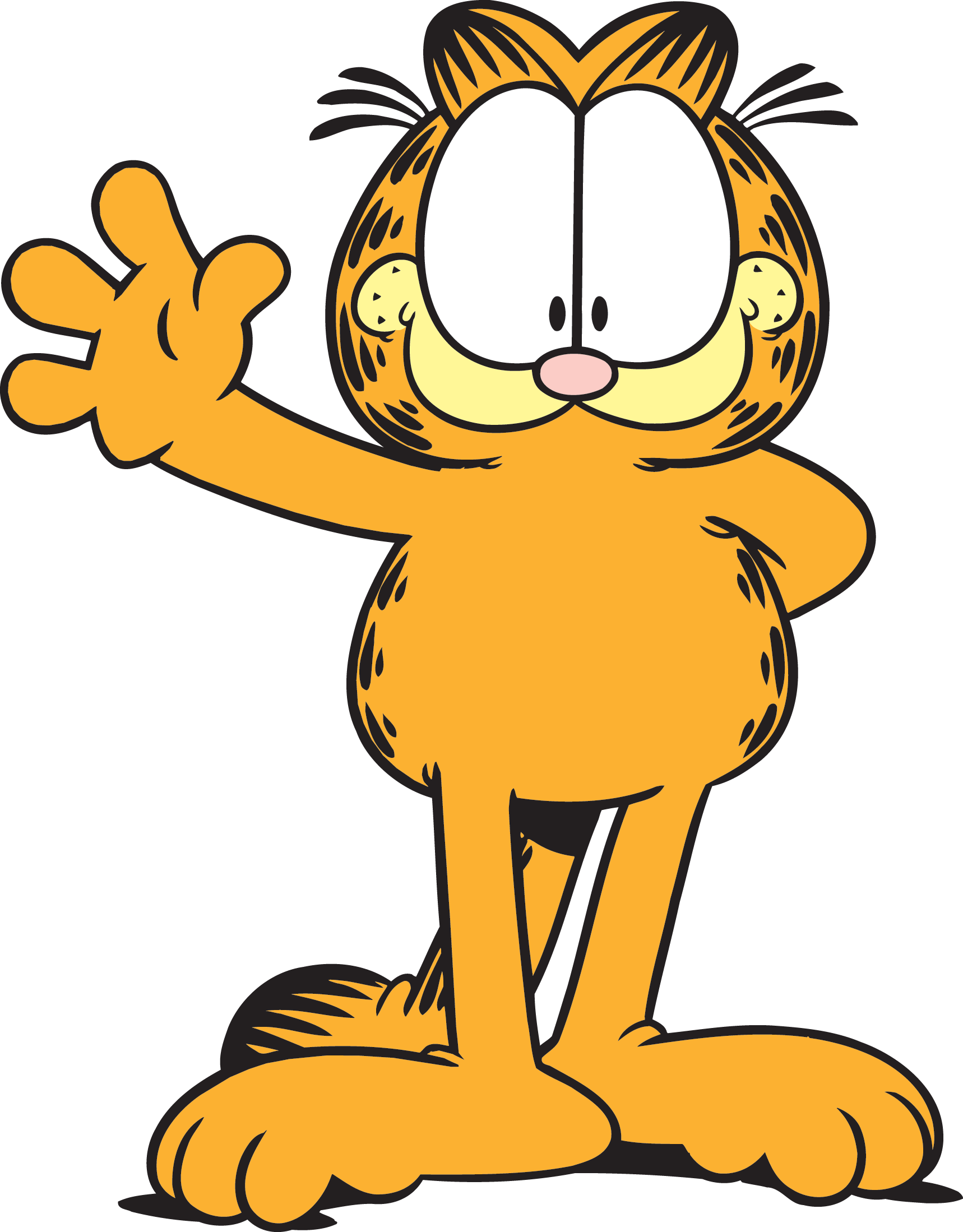 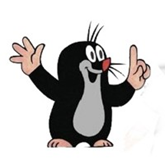 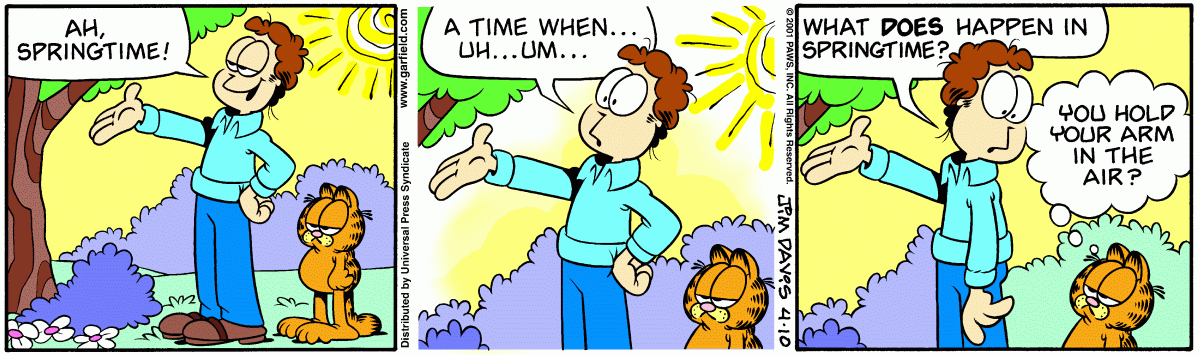 Učni cilji:*urim se v opazovanju in spoznavam storitvene dejavnosti, različne poklice povezane z njimi in ustanove ter opredelim njihov pomen